                                                                                 Павлодар облысы әкімдігінің   2015 жылғы « 28  » мамырдағы                                                                                                №  153/5   қаулысымен                                                                                       Бекітілді«Негізгі орта, жалпы орта білім беру туралы құжаттардыңтелнұсқаларын беру» мемлекеттік көрсетілетін қызмет регламенті1. Жалпы ережелер1. «Негізгі орта, жалпы орта білім беру туралы құжаттардың телнұсқаларын беру» мемлекеттік көрсетілетін қызметін (бұдан әрі – мемлекеттік көрсетілетін қызмет) Павлодар облысының негізгі орта және жалпы орта білім беру ұйымдары (бұдан әрі – көрсетілетін қызметті беруші) көрсетеді.Өтініштерді қабылдау және мемлекеттік қызметті көрсету нәтижесін беру:1) көрсетілетін қызметті берушінің кеңсесі;2) Павлодар облысы  «Халыққа қызмет көрсету орталығы» шаруашылық жүргізу құқығындағы республикалық мемлекеттік кәсіпорнының филиалы арқылы (бұдан әрі – ХҚО) жүзеге асырылады.2. Мемлекеттік қызметті көрсету нысаны: қағаз түрінде.3. Мемлекеттік қызметті көрсету нәтижесі – негізгі орта білім туралы куәліктің телнұсқасын, жалпы орта білім туралы аттестаттың телнұсқасын беру.Мемлекеттік қызметті көрсету нәтижесін ұсыну нысаны: қағаз түрінде.2. Мемлекеттік қызметті көрсету процесінде көрсетілетінқызметті берушінің құрылымдық бөлімшелерінің(қызметкерлерінің) іс-қимыл тәртібін сипаттау4. Қазақстан Республикасы Білім  және  ғылым министрінің  2015 жылғы 8 сәуірдегі  № 179  бұйрығымен бекітілген «Негізгі орта, жалпы орта білім беру туралы құжаттардың телнұсқаларын беру» стандартының (бұдан әрі – Стандарт) 9-тармағында көрсетілген қажетті құжаттармен қоса, көрсетілетін қызметті алушының өтініші мемлекеттік қызметті көрсету жөніндегі рәсімді (іс-қимылды) бастау үшін негіздеме болып табылады. 5. Мемлекеттік қызметті көрсету процесінің құрамына кіретін әрбір рәсімнің (іс-қимылдың) мазмұны, ұзақтығы мен орындау реттілігі, соның ішінде рәсімдердің (іс-қимылдың) өту кезеңі:1) көрсетілетін қызметті берушінің кеңсе қызметкері көрсетілетін қызметті  алушыдан  немесе ХҚО-дан алынған  құжаттарды  қабылдауды  және тіркеуді жүзеге асырады, құжаттардың көшірмелерін түпнұсқалармен салыстырады, көрсетілетін қызметті алушыға түпнұсқаларын қайтарады және  көрсетілетін    қызметті   берушінің   басшысына   қарауға  береді  (15 минуттан аспайды); 2) көрсетілетін   қызметті   берушінің   басшысы   құжаттарды   қарайды, жауапты орындаушыны анықтайды (1 жұмыс күні);3) көрсетілетін қызметті берушінің жауапты орындаушысы құжаттың телнұсқасын дайындайды, басшыға қарауға және қол қоюға жібереді                       (11 жұмыс күні); 4) көрсетілетін қызметті берушінің басшысы құжаттың телнұсқасын қарайды, қол қояды және кеңсеге жібереді (1 жұмыс күні);5) көрсетілетін қызметті берушінің кеңсе қызметкері құжаттың телнұсқасын есепке алу журналында тіркейді және көрсетілетін қызметті алушыға мемлекеттік қызметтің нәтижесін береді немесе ХҚО-ға жібереді (15 минуттан аспайды).6. Нәтижесі – негізгі орта білім беру туралы куәліктің телнұсқасы, жалпы орта білім туралы аттестаттың телнұсқасы.3.Мемлекеттік қызметті көрсету процесіне көрсетілетін қызметті берушінің құрылымдық бөлімшелерінің (қызметкерлерінің) өзараіс-қимыл тәртібін сипаттау7. Мемлекеттік қызметті көрсету процесіне қатысатын көрсетілетін қызметті берушінің  құрылымдық бөлімшелерінің (қызметкерлердің) тізбесі: 1) көрсетілетін қызметті берушінің кеңсе қызметкері;2) көрсетілетін қызметті берушінің  басшысы; 3) көрсетілетін қызметті берушінің жауапты орындаушысы. 8. Әрбір рәсімнің (іс-қимылдың) ұзақтығын көрсете отырып, құрылымдық бөлімшелер (қызметкерлер) арасындағы рәсімдер (іс-қимылдар) реттілігін сипаттау осы регламенттің 1-қосымшасына сәйкес кестемен қоса беріледі.4. Халыққа қызмет көрсету орталығымен өзара іс-қимыл тәртібін,           сондай-ақ мемлекеттік қызмет көрсету процесінде ақпараттық            жүйелерді пайдалану тәртібін сипаттау          9. Мемлекеттік қызметті көрсету мерзімі:1) Көрсетілетін қызметті берушіге немесе ХҚО-ға көрсетілетін қызметті алушы құжаттарды тапсырған сәттен бастап - күнтізбелік 15 күн;2) құжаттар топтамасын тапсыру үшін кезек күтудің рұқсат етілген ең ұзақ уақыты - 15 минут;3) қызмет көрсетудің рұқсат етілген ең ұзақ уақыты - 15 минут.10. Әрбір рәсімді (іс-қимылды) көрсете отырып, мемлекеттік қызметті көрсету ХҚО арқылы алу процесін (іс-қимылды) сипаттау: 1) 1-процесс– көрсетілетін қызметті алушыдан құжаттар мен өтінішті қабылдау;2) 1-шарт – қызмет көрсету үшін көрсетілетін қызметті алушы қоса берген, стандартта және негіздерде көрсетілген құжаттардың сәйкестігін тексеру;3)  2-процесс – стандарттың қосымшасына сәйкес қолхат беру;4) 3-процесс– көрсетілетін қызметті берушіге көрсетілетін қызметті алушының құжаттарын жіберуі;5) 4-процесс – көрсетілетін қызметті берушіден көрсетілетін қызметті беруші басшысының қолтаңбасымен куәландырылған құжаттардың телнұсқасын беру туралы шешім қабылданған кезде қолданыстағы бланктегі құжаттың телнұсқасын алады;6)  5-процесс – көрсетілетін қызметті алушының ХҚО-ның қызметкерінен мемлекеттік қызметтің нәтижесін алуы.11. Мемлекеттік көрсетілетін қызмет процесінде көрсетілетін қызметті берушінің құрылымдық бөлімшелері (қызметкерлерінің) рәсімдерінің (іс-қимылын) өзара іс-қимыл реттілігін, сондай-ақ, мемлекеттік қызмет көрсету процесінде ХҚО-мен өзара іс-қимылды сипаттау осы регламенттің                               2-қосымшасына сәйкес бизнес-процестерінің анықтамалығында көрсетіледі. 12. Мемлекеттік қызмет «электрондық үкімет» веб-порталы арқылы көрсетілмейді.  «Негізгі орта, жалпы орта білім беру туралы                                                            құжаттардың телнұсқаларын беру»                                                         мемлекеттік көрсетілетін қызмет регламентіне                                                          1-қосымшаӘрбір рәсімнің (іс-қимылдың) ұзақтығын көрсете отырып, құрылымдық бөлімшелердің (қызметкерлердің) арасындағы рәсімдердің (іс-қимылдың) реттілігін сипаттау кестесі  «Негізгі орта, жалпы орта білім беру туралы                                                            құжаттардың телнұсқаларын беру»                                                         мемлекеттік көрсетілетін қызмет регламентіне                                                              2-қосымша «Негізгі орта, жалпы орта білім беру туралы құжаттардың телнұсқаларын беру» мемлекеттік көрсетілетін қызметтің бизнес-процессінің анықтамалығы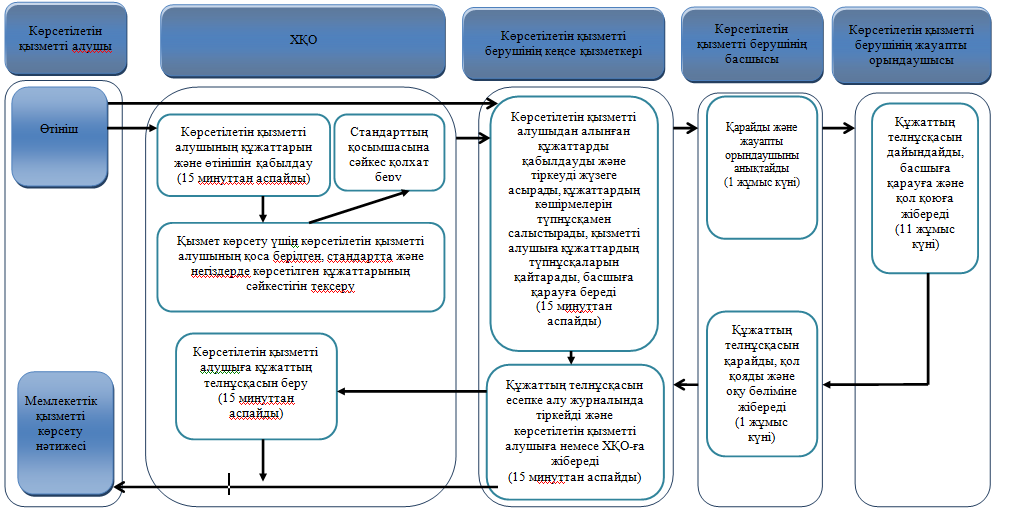 Шартты белгілер: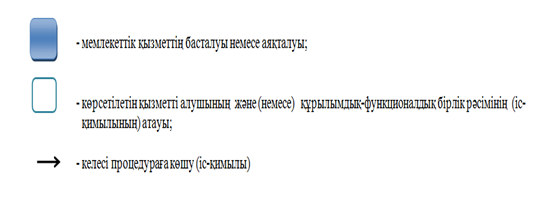 Негізгі процестің (жұмыс барысының, ағымының) іс-қимылыНегізгі процестің (жұмыс барысының, ағымының) іс-қимылыНегізгі процестің (жұмыс барысының, ағымының) іс-қимылыНегізгі процестің (жұмыс барысының, ағымының) іс-қимылыНегізгі процестің (жұмыс барысының, ағымының) іс-қимылыНегізгі процестің (жұмыс барысының, ағымының) іс-қимылы1.Іс-қимылдың (жұмыс барысының, ағымының) №123452.Құрылымдық бөлімше (қызметкерлер) атауыКөрсетілетін қызметті берушінің кеңсе қызметкеріКөрсетілетін қызметті берушінің басшысыКөрсетілетін қызметті берушінің жауапты орындаушысыКөрсетілетін қызметті берушінің басшысыКөрсетілетін қызметті берушінің кеңсе қызметкері3.Іс-қимылдың (үдерістің, рәсімнің, операцияның) атауы және оны сипаттауКөрсетілетін қызметті алушыдан немесе ХҚО-дан құжаттарды қабылдауды және тіркеуді жүзеге асырады, құжаттардың көшірмелерін түпнұсқалармен салыстырады, көрсетілетін қызметті алушыға түпнұсқаларын қайтарадыҚұжаттарды қарайды және жауапты орындаушыны анықтайдыҚұжаттың телнұсқасын дайындайдыҚұжаттың телнұсқасын қарайды және қол қоядыЕсепке алу журналында телнұсқаны тіркейді3.Іс-қимылдың (үдерістің, рәсімнің, операцияның) атауы және оны сипаттауКөрсетілетін қызметті алушыдан немесе ХҚО-дан құжаттарды қабылдауды және тіркеуді жүзеге асырады, құжаттардың көшірмелерін түпнұсқалармен салыстырады, көрсетілетін қызметті алушыға түпнұсқаларын қайтарадыҚұжаттарды қарайды және жауапты орындаушыны анықтайдыҚұжаттың телнұсқасын дайындайдыҚұжаттың телнұсқасын қарайды және қол қоядыЕсепке алу журналында телнұсқаны тіркейді4.Аяқталу нысаныБасшыға қарауға беруБұрыштамаҚұжаттың телнұсқасын басшыға қарауға және қол қоюға жіберуОқу бөліміне жібередіМемлекеттік қызметтің нәтижесін көрсетілетін қызметті алушыға беру немесе ХҚО-ға жібередіОрындаумерзімдері15 минут1 жұмыс күні11 жұмыс күні1 жұмыс күні15 минут